Ian Parry C.V. 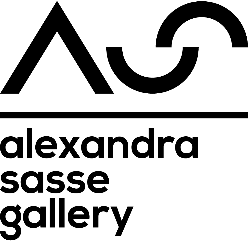 EducationSolo ExhibitionsSelected Group ExhibitionsAwardsCollectionsThe Lowensteins Art Management Collection, Melbourne, Sydney
Art Gallery of Ballarat
Australian National Gallery 
Burnie City Gallery, Tasmania 
CDS Gallery New York City 
Geelong Regional Gallery 
Hobart Museum and Art Gallery 
Holmes á Court Collection, WA 
ICI Collection 
John Elderfield Collection, New York 
John Walker Collection New York City 
La Trobe Valley Arts Centre Victoria 
Maatsuyker Collection 2009 – 2019, Hobart
Macquarie Bank Ltd, Sydney
National Gallery of Victoria
Parliament House Canberra  
Peter MacCallum Cancer Hospital, Melbourne
St Kilda City Collection
The Crundwell Collection
The Philips Collection, Washington
Washington Museum, USA 
Western Mining Collection 2004 